Pastoral Council Meeting            				 January 11, 2018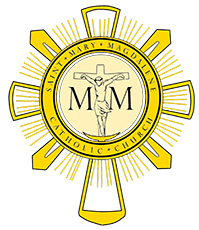 Members Present: Scott Fleckenstein, Laura Oeinck, Gary Livacari, Deb Abel, Eric Scheer and Fr Will Schmid.Opening prayer @ 7:04November’s meeting minutes were read and approved with two correctionsFather Will’s update:Christmas was went very smoothly and was well attended.  It is estimated that 6,000 attended all the Masses. Strategic Plan updatesDeb A. – Respect LifeNo new updatesGary L. – Integrating new families into ParishClose to implementing the initiativeLaunching with s social event end of April or early MayNearly ready to begin welcoming new families with “welcome basket” that may contain items such as info on the parish, a rosary, holy water and similar items. Gary plans on bringing a sample of the package to next meetingLaura O. – Singles MinistryAdvertised in bulletin and will make pulpit announcement soon.  So far no interest.Scott F. – Fallen away CatholicsNarrowing down the list of committee members.Meeting was adjourned at 7:40 pm